Calendar of EventsAll events take place at Shalom unless otherwise noted.Upcoming eventsSun, Nov 11 – Game Small Group after Sunday SchoolWed, Nov 14 – Morning Breakfast Group @Ill. Food Emporium, 7amThur, Nov 15 – Meal, 6:30pm, Bible Study, 7-8pmFri, Nov 16 – Eastside Creation Care Film Night @ Shalom, 7pm*Sat, Nov 17 – Fall Clean-Up, 8-12Sun, Nov 18 – Sunday Prayer & Sharing Small Group, 12:15pm*Thur, Nov 22 – Thanksgiving Pitch-inWed, Nov 28 – Morning Breakfast Group @ Ill. Food Emporium, 7am*see announcementsBirthdays/Anniversaries this weekMon, Nov 5 – Ernest TurentineTues, Nov 6 – Peter WiggintonWed, Nov 7 – Martha Yoder Maust & Rod Maust, 1981Thur, Nov 8 – Caleb MartinShalom Mennonite Church, 6100 E 32nd St, 46226 Church Phone: 317-549-0577Web page: www.shalommennonite.comWorship: 9:30 am             Sunday School 11 am – 12 noonPastoral Team: Brian Bither, Frank Kandel, Sabrina FallsChurch email address: pastors@shalommennonite.comVision & Accountability Team:  Brad Sommer, Jeanne Smucker, Wilma Bailey, Carl Rhine, Rod Maust, Brian BitherWelcome to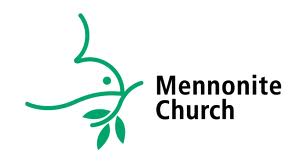 Shalom Mennonite ChurchNovember 11, 2018Shalom Mennonite Church is a diverse faith community, rooted in the Anabaptist Christian tradition, being transformed by God’s grace. Empowered by the Holy Spirit, we follow Jesus together as we worship God, grow as disciples, support one another, and share God’s love, justice, and peace with those around us and the world. Prelude: Jake RhineWelcomeCall to worship (STS #144)Leader: The Spirit of God is upon us,to bring good news to the oppressed,to heal the broken hearted,to announce freedom for prisoners and captives.All: God has anointed us!Leader: God has called us to comfort those who mourn,to give them flowers instead of ashesthe oil of gladness instead of tearsjoyous praise instead of a faint spirit.All: God has anointed us!Leader: Those who were sad will be called Oaks of Justice,planted by God to honor Godto rebuild what has been destroyedto rebuild what has been in ruinsfor many Generations.All: God has anointed us!STJ #56 “Make me a Channel of your Peace”HWB #137 “Forgive our sins as we forgive”Children’s Time: Joyce TroyerEnsembleScripture: Matthew 12:33-37; Psalm 141:3-10Sermon: “Strengthening our Inner Solitude” – Pastor Brian BitherSong of ResponseSharing our joys and concernsOffering Announcements Sending words (STS #204) All: Giver of song, we give thanks for songs that surround us in the dark of night, and for songs that waken us when morning breaksLeader: Give a song to all who need the comfort and reassurance of your presence: those in trouble or in pain, those overwhelmed by the demands of work. Those struggling with addictions and those whose past destroys their peaceAll: Giver of song, sing through us, and bring your world to joy and rest, Amen.Sending Song: STJ #52 “Jesus Help us Live in Peace” Worship Leader: Mil Penner                        Song leader: Grace RhineNursery: Laura Harms                  Nursery next Sunday: Bethany MartinOur songbooks: HWB (blue) Hymnal A Worship Book; STS: (purple) Sing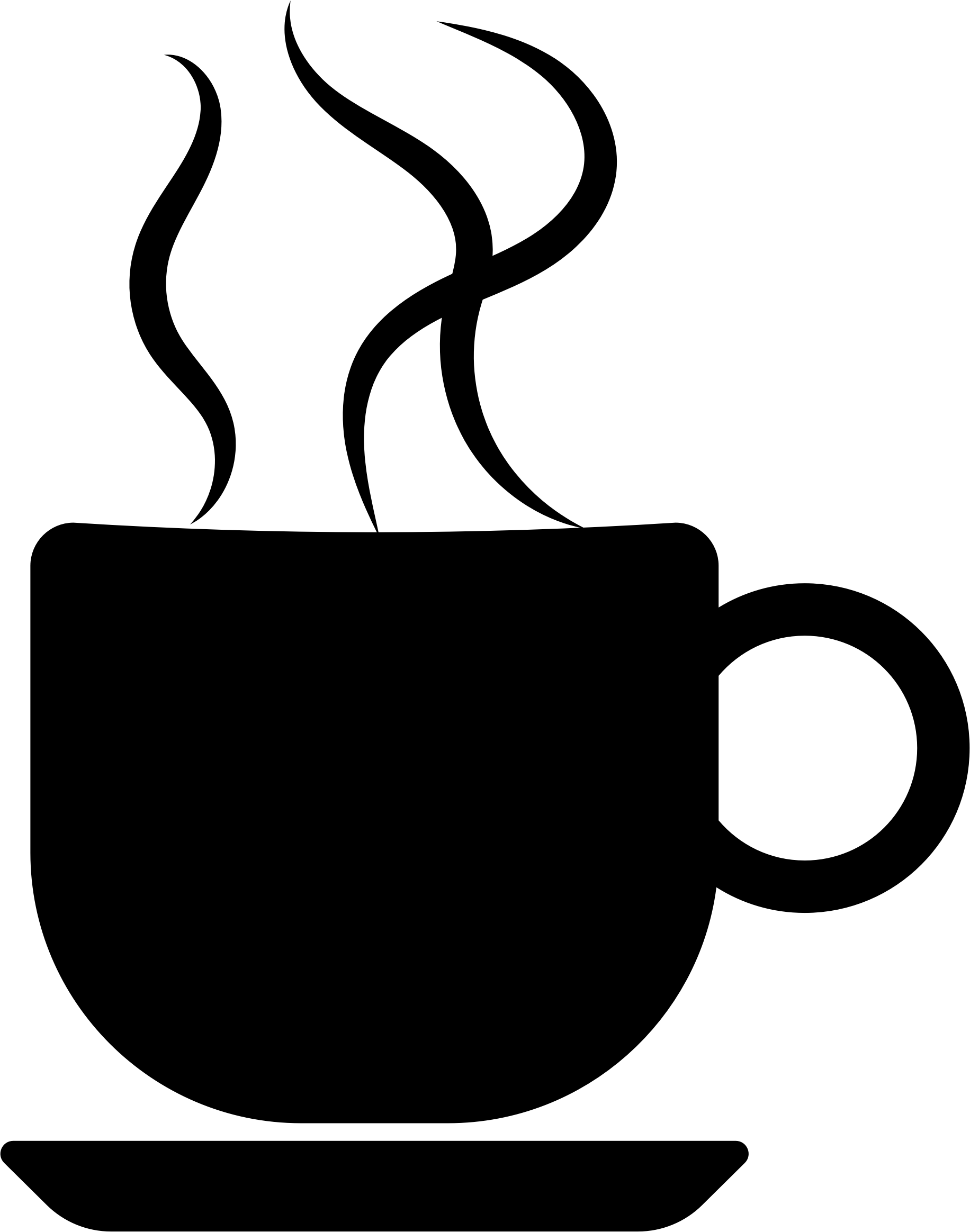    the Story; STJ: (green) Sing the JourneyWorship helps:~A large-print hymnal and Bible and a Spanish Bible is available.~Hearing assist devices are available - please ask an usher.  ~A large-print order of worship is available - please ask an usher.Weekly information:~ Send email newsletter (Journeying Together) information and bulletin announcements to office@shalommennonite.com by noon on Thursday.~ November Kitchen Clean-up: last names beginning with K-R. Dec: S-ZEducation HourThere will be two adult  classes: 
--Jeanne and Wilma will lead a discussion of the Pathways study guide, part of Mennonite Church USA's Journey Forward process.  The study guide is available  at: 
http://mennoniteusa.org/wp-content/uploads/2018/06/Pathways_Study_Guide_Final.pdf 
This class will meet in the adult classroom downstairs. 
--Kim  will  facilitate a sermon  discussion  class at the back of the sanctuary. AnnouncementsGiving Corner: In November, our focus is on extra food for Morning Star in Muncie. We will also collect caps and mittens for local groups. Fall Work Day: Saturday, November 17 from 8am to noon. Lunch provided. Tasks have been prioritized and task leaders have been assigned. Your help will be welcomed! In addition to your spirit of caregiving we'll need:* rakes* work gloves* tarps for moving leaves into the woods* leaf blowersQuestions? Reach out to Laura Harms harms.laura@gmail.com Thanksgiving Meal: We may be planning a Thanksgiving Meal again this year if there is enough interest. If you would like to participate in our pitch-in meal, please sign-up on the back window of the sanctuary with a dish you'd like to share or email Brian at brian@shalommennonite.com if you miss the sign-up.Christmas Eve Service: We are planning a joint Christmas Eve service with First Mennonite this year. If you would be  interested in helping plan for this service, please let one of the Worship Commission members know, and we'll include you on the planning meeting. We would also like to provide refreshments after the service to allow time for additional conversation and fellowship with our sister church members. If you have an interest in helping with that, also let one of us know.  Linda Showalter, Grace Rhine, Brittany BitherPastor Brian on Vacation: Brian Bither is going to be on vacation from Monday, November 12 through Sunday, November 18, and he won't be answering his phone or checking email during that time. If you need to reach a pastor during that time, please contact Frank Kandel.Board Games TODAY: A group will be gathering to play board games after Sunday School today. ALL are welcome. 